BEWERBUNG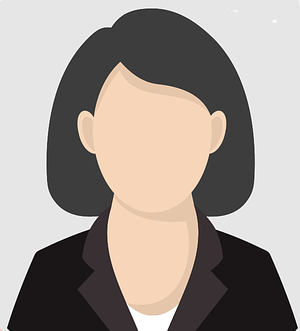 [Vorname] [Nachname]
[Strasse] [Hausnummer] [PLZ] [Ort] Tel: 	[Rufnummer Fixnet]Mobile: 	[Rufnummer Mobile]E-Mail: 	[Mail-Adresse]